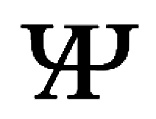 Centro Psicoanalitico di RomaCentro di Psicoanalisi RomanoVia Panama, 48 – 00198 Roma Tel.: 06/854.06.45 – 328.20.44.4.33e-mail: cpdrattivitascientifica@gmail.com;  segreteria@centropsicoanalisiromano.itScheda di iscrizione Sabato 5 novembre 2022 ore 9,30 – 17,00Sessualità in transitoCognome e nome ________________________________________________________________________Indirizzo________________________________________________Città______________CAP ___________Telefono ______________________________e- mail ____________________________________________ Luogo e data di nascita____________________________________________________________________Codice Fiscale ____________________________________ Partita IVA ______________________________Codice Univoco 7 caratteri________________________________PEC_______________________________□ Non sono possessore di P.IVA     □ Autorizzo al trattamento dei Dati Personali D.Lgs 196/03 del RUE 679/2016 Firma _____________________________L’evento avrà luogo in forma ibridaTariffa con 9 crediti ECM: € 50,00 (solo in FAD - da remoto). Tariffe senza crediti ECM: Allievi e specializzandi SPI: gratuitoAllievi e specializzandi altre scuole: € 20 Soci SPI: € 30Esterni: € 40Modalità di iscrizioneInviare la scheda di iscrizione compilata e copia del bonifico alla mail cpdrattivitascientifica@gmail.comE’ obbligatoria l’iscrizione anche per i partecipanti non pagantiModalità di pagamento: il pagamento può essere effettuato tramite bonifico bancario indicando in causale il proprio nome e cognome e “Sessualità in transito 5 novembre 2022” - IBAN IT22P0200805120000001848785 – Unicredit Banca - Agenzia Parioli Roma intestato a Centro Psicoanalitico di Roma. Matrix S.c.s Onlus – Provider Ecm Id. 4884 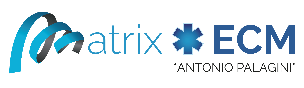 numero verde (gratuito) 800190542 e-mail formazione@coopmatrix.itPresenzaRemoto